Specifikacijos20-03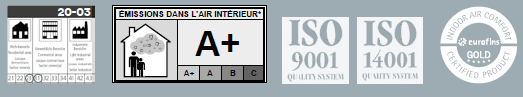 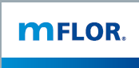 ISO 10582Daugialypis PVCLTmFLOR 20-03ISO 24340Besidėvinčio sluoksnio storis0,3 mm + poliuretanasISO 24346:2006Bendras storis2,0 mmISO 23997:2008Svoris+/- 3,530 kg/m2ISO 23999:2008Matmenų stabilumas (vidutinė reikšmė)Išilgine kryptimi (%):Kryžmine kryptimi (%):˅-0,11-0,05ISO 24344:2008, A metodasLankstumas20 mmISO 24343-1:2012Liekamasis įdubimas0,03 mmISO 4918:2016Kėdės su ratukais bandymas˅ISO 105B02:2013Spalvos atsparumas dirbtinei šviesai6–8, priklausomai nuo dizainoISO 10582:2017Naudojimo kategorija23 – Intensyvus buitinis naudojimas31 – Lengvas komercinis naudojimasEN 1081:1998Elektrinė varžaA metodas, vertikali varžaC metodas, horizontali varža> 2x1011 Ω> 2x1011 ΩEN 1815:2016, A metodasStatinės elektros polinkis (antistatinis)Guminis pagrindas: -0,4 kVEN 13893:2002Atsparumas slydimui0,4 mμ (R9)ISO 8302:1991 EN 12667:2001Šiluminė varža (šiluminis laidumas)0,0089 m2 k/WISO 26987:2008Sutepimas ir atsparumas cheminėms medžiagoms0 – jokio pokyčioEN ISO 10140-1-5:2010Smūgio garso izoliacijaΔLw 3 dBEN ISO 354:2003Garso sugertisαw 0,05EN 13501-1:2007 + A1:2009Degumo klasifikacijaBfl –s1Šildymas po grindimis28 °C